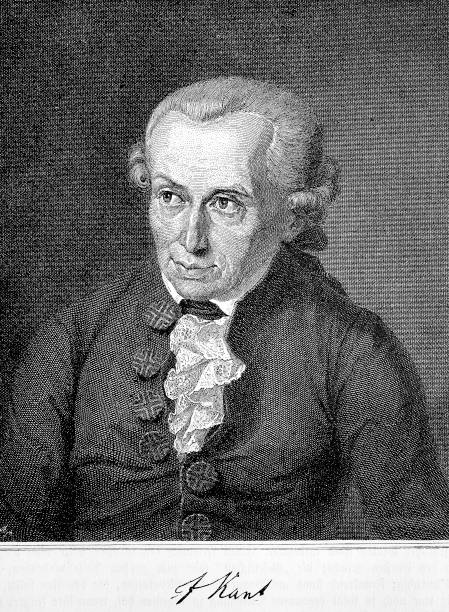 Kant 1724-2024Una serie di lezioni (II)Fiona Hughes(University of Essex)The curious notion of the ‘precedence of perception’ in the Critique of Pure Reason: how both aesthetic judgement and artistic practice reveal a material given that is neither absolute nor mythical.Serena Feloj(Università degli Studi di Pavia)Aesthetic community: a transcendental model for contemporary dynamic and participated communitiesAlberto L. Siani(Università degli Studi di Pisa)Kant's Places. Habitats, Aesthetics, CultureMartedì 21 Novembre 2023 ore 14.30Palazzo del Capitanio – Aula SeminariDocenti, studentesse e studenti, dottorande e dottorandi sono cordialmente invitati.Per informazioni: gabriele.tomasi@unipd.it, giulia.bernard@unipd.it